Situation de découverte :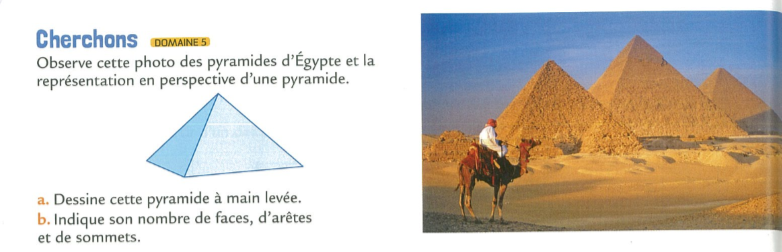 Exercices oraux :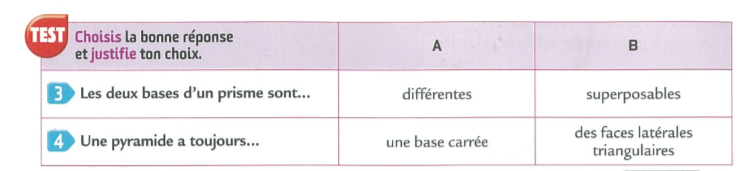 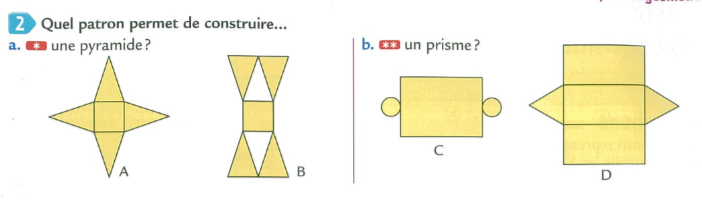 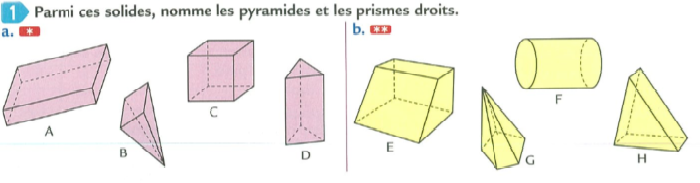 Exercices écrits :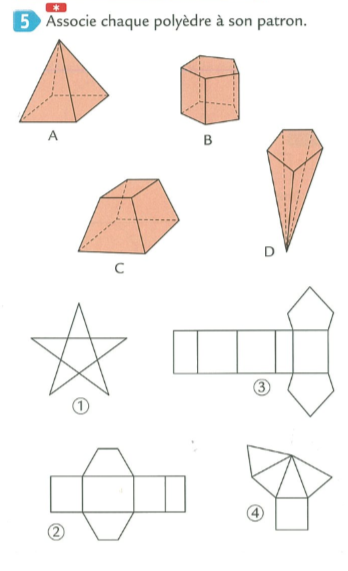 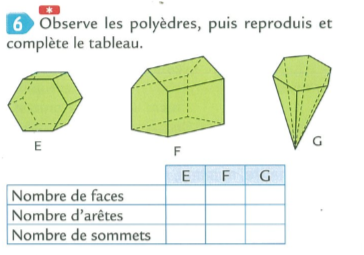 